Programa „Obuolio draugai“. 2022-2023 mokslo metai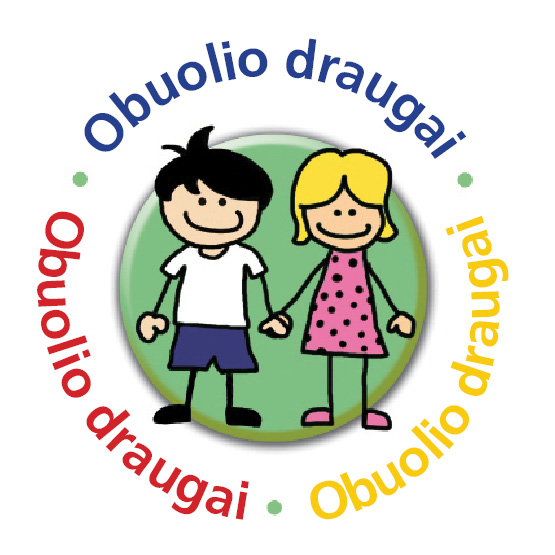 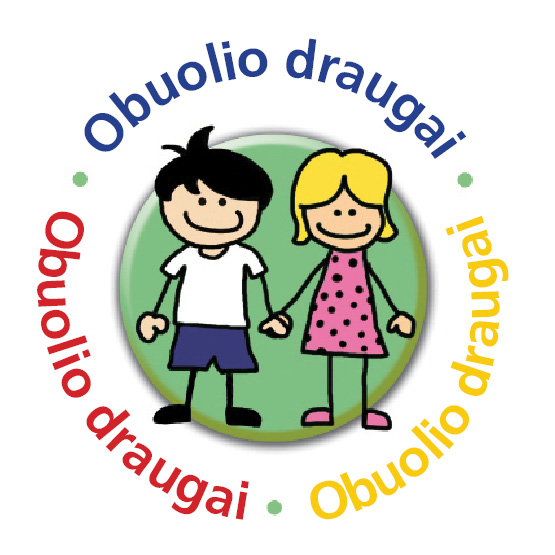 Nuotolinė grupė  1.Lazdijų mokykla-darželis „Kregždutė“Angelė Kavaliauskienė2.Kauno Viktoro Kuprevičiaus progimnazijaVilida Abromienė3.Kauno Vinco Kudirkos progimnazijaLina Žitkevičiūtė4.Kauno Jono Laužiko mokyklaMilda Vidrinskaitė5.KTU Inžinerijos licėjusGreta Kačinskaitė6.VšĮ „Draugystės“ mokyklaEvelina Stankevičienė7.Šilutės rajono Vilkyčių pagrindinė mokyklaVaida Plieniuvienė8.Klaipėdos „Medeinės“ mokyklaLaura Aširovienė9.Kazlų Rūdos „Elmos“ mokykla-darželisAsta Bendinskienė10.Kazlų Rūdos Kazio Griniaus gimnazijaLeonora Jančiūnienė11.Šakių rajono Griškabūdžio gimnazijaEglė Černauskienė12.Šakių rajono Griškabūdžio gimnazijaEglė Sinkevičienė13.Šakių rajono Griškabūdžio gimnazijaLina Sinkevičienė 14.Panevėžio "Vilties" progimnazijaKristina Jurgėlienė15.Panevėžio "Vilties" progimnazijaBirutė Ptašinskienė16.Panevėžio "Vilties" progimnazijaRima Keršienė17.Kupiškio Povilo Matulionio progimnazijaLina Rožėnienė18.Pasvalio r. Saločių Antano Poškos pagrindinė mokyklaDaina Balčiūnienė19.Šiaulių r. Kuršėnų Daugėlių progimnazijaSimona Glazauskienė20.Pakruojo rajono Rozalimo pagrindinė mokykla Ieva Aganauskienė21.Pakruojo rajono Rozalimo pagrindinė mokykla Gitana Šimulynienė22.Šilalės r. Laukuvos Norberto Vėliaus gimnazijaReda Ežerskienė23.24.25.